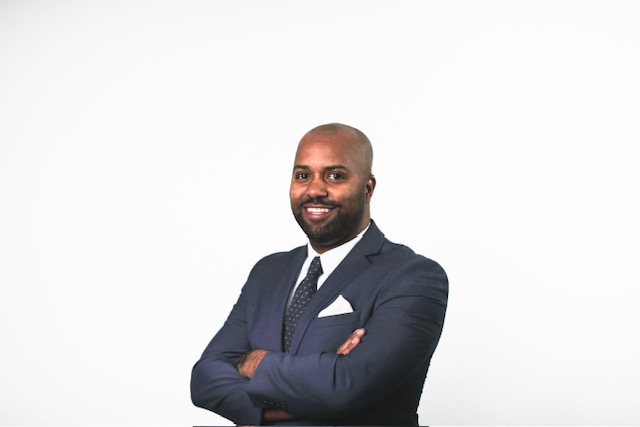 A devoted servant leader, Dr. Eric Elstone has dedicated his life to inspiring and motivating our youth. For the last 25 years, Eric stands as a driving force for positive change. A graduate of, and ultimately serving on the Board of Directors of Leadership Anne Arundel Flagship program underscores his commitment to community development. Currently, he holds positions on various boards, including the Kunta Kante-Alex Haley Foundation, Annapolis and Anne Arundel Scholarship Trust, Wiley H. Bates Legacy Center and was appointed by the Mayor as an Annapolis Heritage Area Commissioner. Beyond his community engagement, Eric is immersed in producing two impactful documentaries addressing the intricate issues of race, culture, and education in America which have been screened at film festivals and universities nationwide. 

Dr. Elton’s partnering with local organizations to create Therapeutic Leadership and Mentoring programs weave his interest to ensure local teens can access resources and develop 21st-century skills. He is committed to fostering positive change and providing platforms for youth, families, and communities to achieve their goals, dreams, and ambitions. 